October 19, 2023Re: C-2023-3037574(SEE ATTACHED LIST)Office of Consumer Advocate and Office of Small Business Advocate vs Commonwealth Telephone Co., d/b/a Frontier Communications Commonwealth Telephone Co. LLCService/Reliability IssuesCORRECTED EVIDENTIARY HEARING NOTICEThis is to inform you that the Evidentiary Hearing Notice issued on April 11, 2023 contained information that is no longer correct.  This hearing notice serves to correct that information. All corrections will be double underlined.Type:		Initial In-Person Evidentiary HearingDate: 		Tuesday, October 24, 2023Time:		10:00 A.M.Location:	Hearing Room 2Plaza LevelCommonwealth Keystone Building400 North StreetHarrisburg, PA  17120Presiding:	Administrative Law Judge Steven K. Haas		Administrative Law Judge John Coogan		Phone: 717.787.1399    Fax: 717.787.0481Attention:  You may lose the case if you do not come to this hearing and present facts on the issues raised.  	If you intend to file exhibits, 1 copy of all hearing exhibits to be presented into evidence must be submitted to the court reporter.  An additional copy must be furnished to the Presiding Officer.  A copy must also be provided to each party of record.	Individuals representing themselves are not required to be represented by an attorney.  All others (corporation, partnership, association, trust or governmental agency or subdivision) must be represented by an attorney.  An attorney representing you should file a Notice of Appearance before the scheduled hearing date.	If you are a person with a disability, and you wish to attend the hearing, we may be able to make arrangements for your special needs.  If appropriate, we may be able to provide you with a telephonic hearing instead of an in-person hearing.  Please call the scheduling office at the Public Utility Commission at least five (5) business days prior to your hearing to submit your request.FAILURE TO APPEAR:  You may lose the case if you do not take part in this hearing and present evidence on the issue(s) raised. Your case may be dismissed “with prejudice” which means that you will be barred from filing another complaint raising the same claim(s) and issue(s) presented in the dismissed complaint.CONTINUANCES.  You may request a continuance of the hearing if you have a good reason. All continuances will be granted only for good cause. To request a continuance, you must submit a written request (a “motion”) at least five (5) days before the hearing.  Your motion should include: 1) The case name, number, and hearing date; 2) The reason for the request; and 3) Whether the other party agrees (or if you do not know).REPRESENTATION.  If you are an individual, you may represent yourself or you may have an attorney represent you. All others, including a partnership, corporation, trust, association, or governmental agency or subdivision, must be represented by an attorney licensed to practice law in Pennsylvania, or admitted pro hac vice. Only an attorney may represent someone else.PRESENTING EXHIBITS.	  If you intend to present any documents or exhibits at the hearing, you must email one (1) copy to the Presiding Officer at sthaas@pa.gov and jcoogan@pa.gov and one (1) copy each must be sent to every other party.  All copies must be received at least five (5) business days before the hearing.  A hard copy of all exhibits must be provided at the hearing. ACCOMMODATION.  Any party who needs an accommodation for a disability in orderto participate in this hearing process may request one. Please call the OALJ scheduling office at least five (5) business days prior to your hearing to submit your request.If you require an interpreter to participate in the hearing, please call the scheduling office at least ten (10) business days prior to your hearing to submit your request.Scheduling Office: 717.787.1399AT&T Relay Service number for persons who are deaf or hearing-impaired:  1.800.654.5988E-FILING. The PUC offers a free e-Filing Subscription Service.  This service allows a user to file documents electronically and receive an automatic email notification whenever a document is added, removed, or changed on the PUC website in a specific case. For information and to subscribe to this service, visit the PUC’s website at:  https://www.puc.pa.gov/filing-resources/efiling/PAPER FILING.  If you do not have the capability to open and use an e-Filing account, you may file paper documents with the Secretary of the Commission. Filing of paper documents must be sent by overnight delivery to:  SecretaryPennsylvania Public Utility Commission
400 North Street
Harrisburg, PA 17120It is important that you retain the tracking information as proof of submission. Emailed or faxed submissions filings to the Commission are not acceptable.CONFIDENTIAL MATERIAL.  If a filing contains confidential or proprietary material, the filing should be submitted by overnight delivery to ensure arrival.  Large filings containing confidential or proprietary material may also be submitted through the Commission’s Share Point File system.  These filings should be followed by a hard copy with a flash drive or CD for the Commission’s file.  Filers should contact the Secretary’s Bureau in advance to set up a Share Point File before submitting the filing.C-2023-3037574 - OFFICE OF CONSUMER ADVOCATE AND OFFICE OF SMALL BUSINESS ADVOCATE v. COMMONWEALTH TELEPHONE CO TA FRONTIER COMMUNICATIONS COMMONWEALTH TEL CO LLC
BARRETT SHERIDAN ESQUIREARON J BEATTY ESQUIRE
OFFICE OF CONSUMER ADVOCATE
555 WALNUT STREET 5TH FLOOR FORUM PLACE
HARRISBURG PA  17101
717.783.5048
bsheridan@paoca.orgabeatty@paoca.org Accepts eService

SHARON E WEBB ESQUIRE
OFFICE OF SMALL BUSINESS ADVOCATE
FORUM PLACE
555 WALNUT STREET 1ST FLOOR
HARRISBURG PA  17101
717.783.2525
717.783.2831swebb@pa.gov 

FREDERICK A THOMAS VP LEGAL REGULATIONS
FRONTIER COMMUNICATIONS
401 MERRITT 7
NORWALK CT  06897
203.804.3483FT7230@ftr.com 
Accepts eService
NORMAN KENNARD ESQUIREBRYCE R BEARD ESQUIREECKERT SEAMANS CHERIN & MELLOTT LLC
213 MARKET STREET 8TH FLOOR
HARRISBURG PA  17101
717.237.6024717.858.3339nkennard@eckertseamans.com bbeard@eckertseamans.com 
Accepts eServiceLAUREN M BURGE ESQUIRE
ECKERT SEAMANS CHERIN & MELLOTT LLC
600 GRANT STREET 44TH FLOOR
PITTSBURGH PA  15219
412.566.2146
502.352.0691lburge@eckertseamans.com 
Accepts eService
NAKEA HURDLE
OFFICE OF SMALL BUSINESS ADVOCATE 
555 WALNUT STREET 1ST FLOOR 
HARRISBURG PA  17101
717.783.2525
717.783.2831 nhurdle@pa.gov  

CLINT OWLETT REPRESENTATIVE
HOUSE OF REPRESENTATIVES
PO BOX 202068
HARRISBURG PA  17120
717-772-5371
717-782-2935cowlett@pahousegop.com 
JOSEPH HAMM REPRESENTATIVE
PENNSYLVANIA HOUSE OF REPRESENTATIVES
PO BOX 202084
HARRISBURG PA  17120
717.787.5270jhamm@pahousegop.com 
JONATHAN FRITZ
PENNSYLVANIA HOUSE OF REPRESENTATIVEs
PO BOX 202111
HARRISBURG PA  17120
717.782.2957jfritz@pahousegop.com 
TINA PICKETT REPRESENTATIVE321 MAIN STREET
TOWANDA PA  18848
570.265.3124 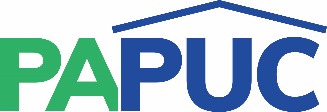                      COMMONWEALTH OF PENNSYLVANIAPENNSYLVANIA PUBLIC UTILITY COMMISSIONCOMMONWEALTH KEYSTONE BUILDINGOffice of Administrative Law Judge400 NORTH STREETHARRISBURG, PENNSYLVANIA 17120